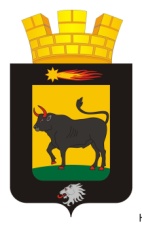 ДУМА «НЫРОБСКОГО ГОРОДСКОГО ПОСЕЛЕНИЯ» Р Е Ш Е Н И Е20.09.2018 г.                                                                                                     № 36О создании рабочей группы для внесения изменений и дополнений в  УставВ соответствии с  Федеральным законом от 06 октября 2003 года № 131-ФЗ «Об общих принципах организации местного самоуправления в Российской Федерации»,  Уставом Ныробского городского поселенияДума Ныробского городского поселения РЕШАЕТ:Создать рабочую группу для внесения изменений и дополнений в   Устав Ныробского городского поселения в следующем составе:Председатель: депутат Федченко З.В. Члены: депутат Носов В.П.депутат Ермак В.А.           Секретарь: депутат Дьякова Е.В.Контроль за исполнением решения возлагается на председателя Думы Ныробского городского поселения.ПредседательДумы Ныробского городского поселения                           В.В.Меньшикова	Глава Ныробского городского поселения                           Е.А.Пахомова